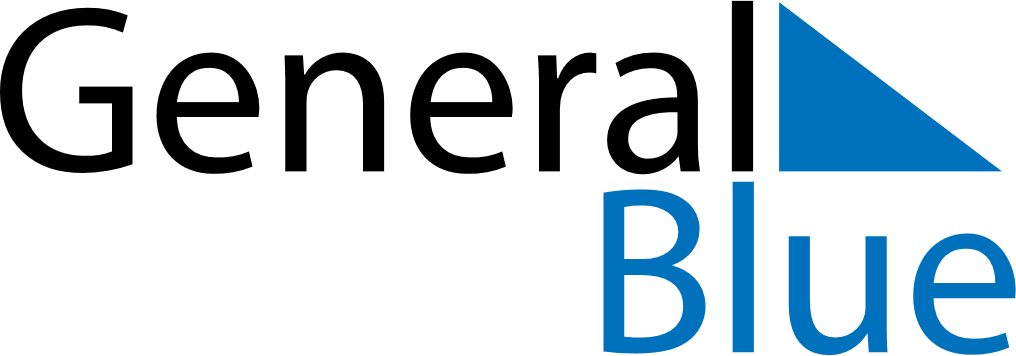 August 2018August 2018August 2018JerseyJerseyMONTUEWEDTHUFRISATSUN12345678910111213141516171819202122232425262728293031